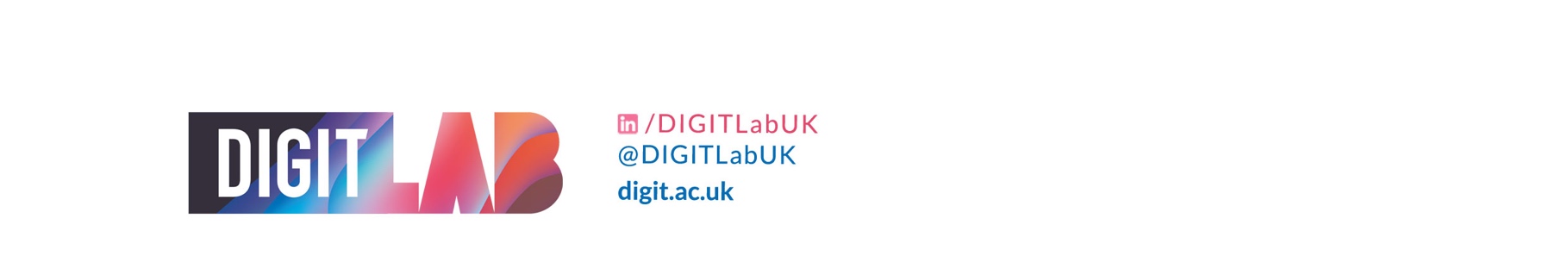 Digital Innovation for Growth, Impact and TransformationIndependent Advisory Board (IAB) MeetingAgenda 11/05/22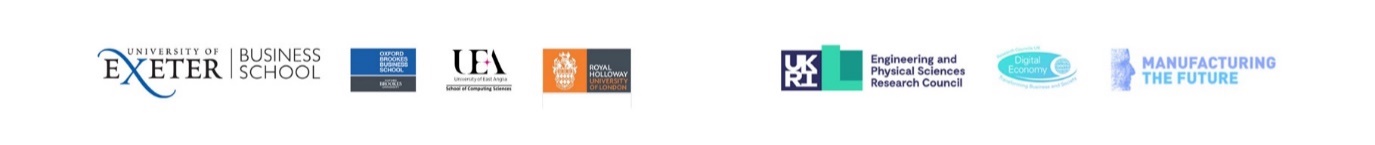 10:0010:05  Chair’s welcome and introductionsEPSRC Digital Economy Theme Programme (Stephanie Dey)10:10  Approval of Governance documents (pre-circulated).Director, Alan Brown provides a response from the consolidation of comments received and summarises the KPI document. Discussion.10:3011:00Discussion and feedback on project progress and directions based on Work Package Videos (pre-circulated). Open discussion and horizon scanning from the IAB members11:2011:25Up-coming DIGIT Lab events/opportunities Chair wrap up and close